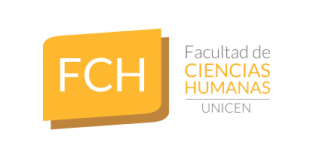 REUNION DE CONSEJO ACADEMICO –  05 de diciembre de 2018 – 14:00 horasO R D E N   D E L   D I APUNTO 1: Informe de DecanatoPUNTO 2: Informe de SecretaríasPUNTO 3: Informe de Consejeros, Directores de Departamento, Directores de Carrera y/o InstitutosPUNTO 4: Informe de Comisión PUNTO 5: Notas entradasInforme de Comisión 28-11-18Nota de la Secretaría de Extensión y Transferencia donde se solicita aval institucional para la implementación de un Aula sobre “Reforma y la Gratuidad de la Enseñanza Universitaria”.Se recomienda otorgar aval institucional para la implementación de un Aula sobre “Reforma y la Gratuidad de la Enseñanza Universitaria” en el Aula 4 de la FCH. Nota de la Secretaría de Extensión y Transferencia donde se eleva la propuesta de Diplomatura Universitaria en Política y Gestión de la Cooperación Internacional Universitaria.Se recomienda aprobar la propuesta de Diplomatura Universitaria en Política y Gestión de la Cooperación Internacional Universitaria.Nota de la Secretaría de Extensión y Transferencia donde se solicita aval institucional para la presentación de los resultados del mapeo realizado en Tandil durante la Huelga internacional de mujeres del 08 de marzo de 2018.Se recomienda otorgar aval institucional para la presentación de los resultados del mapeo realizado en Tandil durante la Huelga internacional de mujeres del 08 de marzo de 2018. Se solicita su difusión desde el día de mañana.Nota de la Secretaría de Extensión y Transferencia donde se solicita aval institucional para la realización de las Jornadas de Extensión “Instituciones y organizaciones sociales. Aportes para la construcción de las Prácticas Socio – Educativas”.Se recomienda otorgar aval académico e institucional para la realización de las Jornadas de Extensión “Instituciones y organizaciones sociales. Aportes para la construcción de las Prácticas Socio – Educativas” a realizarse el 12 de diciembre en la Universidad Barrial.Nota de la Secretaría Académica donde se eleva la propuesta de “Protocolo de Tesis”, elaborada por el Área de Graduación de Programa IPG.Continúa en Comisión para su tratamiento.Nota de la Secretaria Académica donde se eleva Declaración del Consejo de la Carrera de Historia respecto a los cambios que se intentan implementar en las Escuelas Técnicas en el espacio curricular de la materia Historia.Se recomienda adherir a la Declaración del Consejo de la Carrera de Historia respecto a los cambios que se intentan implementar en las Escuelas Técnicas en el espacio curricular de la materia Historia y proponer al HCS su adhesión a la misma. Se solicita su difusión.Nota de la Secretaria Académica donde se solicita dar tratamiento al “Cuadro de Equivalencias” entre las carreras de Tecnicatura en Turismo Cultural y Turismo.Se recomienda aprobar la propuesta donde se adecúa el “Cuadro de Equivalencias” entre las carreras de Tecnicatura en Turismo Cultural y Turismo.Nota de la Secretaria Académica donde se solicita dar tratamiento al “Cuadro de Equivalencias” entre las carreras de Tecnicatura en Ambiente  (Sede Tapalqué) y Diagnóstico y Gestión Ambiental. Se recomienda aprobar la propuesta donde se adecúa el “Cuadro de Equivalencias” entre las carreras de Tecnicatura en Ambiente (Sede Tapalqué) y Diagnóstico y Gestión Ambiental.Nota de la Secretaria Académica donde se solicita autorización para utilizar el 50% del Fondo de Viajes para Estudiantes de la carrera de Relaciones Internacionales.Se autoriza utilizar el 50% del Fondo de Viajes ($3107.22) para Estudiantes para la carrera de Relaciones Internacionales para los estudiantes de la Agrupación Mirada Internacional.Nota de la Secretaria Académica donde se eleva copia del dictamen correspondiente a la Selección Interina Abierta para proveer 1 (un) cargo de Ayudante Diplomado, dedicación Simple, para las asignaturas Filosofía de la Educación / Pedagogía: Escuelas Contemporáneas del Departamento de Educación.Se recomienda designar al Mag. PAFUNDI Cesar Nicolás en el cargo de Ayudante Diplomado, dedicación Simple, para las asignaturas Filosofía de la Educación / Pedagogía: Escuelas Contemporáneas del Departamento de EducaciónNota de la Secretaria Académica donde se eleva copia del acta del Departamento de Política y Gestión en la que se procedió a elegir la continuidad de la Dra. GIOVINE RENATA como Directora del Departamento.Se recomienda designar como directora de Departamento de Política y Gestión a la Dra. GIOVINE RENATA.Nota de la Secretaria Académica donde se eleva la solicitud de Licencia por Razones de Estudio para la Dra. RODRIGUEZ Corina Iris.Se recomienda otorgar Licencia por Razones de Estudio para la Dra. RODRIGUEZ Corina Iris para el período comprendido entre el 26/03/2019 y el 21/05/2019.Nota de la Secretaria Académica donde se solicita aprobar un Jurado Externo para conformar el Tribunal Evaluador de la Tesis de la alumna Srita BAGENETA Pilar.Pasa a Plenario para su tratamiento.Nota de la Secretaria Académica donde se solicita autorización para utilizar el Fondo de Viajes para Estudiantes de la carrera de Geografía.Se recomienda autorizar la utilización del Fondo de Viajes para Estudiantes de la carrera de Geografía ($3498.26).Presentación de los resultados de las elecciones desarrolladas entre el 07 y el 09 de noviembre de 2018 a representantes en los Consejos de Carrera del claustro Alumnos.Se recomienda designar de los Consejeros de Carrera de acuerdo a los resultados de las elecciones desarrolladas entre el 07 y el 09 de noviembre de 2018.Nota de integrantes del claustro Nodocente de la Facultad de Ciencias Humanas donde se solicita adhesión del Consejo Académico al posicionamiento del claustro Nodocente de la Facultad de Ciencias Humanas con motivo de lo resuelto en la Resolución de Rectorado Nº 1734/18. DICTAMEN 1: Se recomienda tomar conocimiento de la nota presentada por el claustro  Nodocente de la Facultad de Ciencias Humanas con motivo de lo resuelto en la Resolución de Rectorado Nº 1734/18 y no da lugar al tratamiento del tema por considerar que no es competencia del Consejo Académico fijar un posicionamiento al respecto.DICTAMEN 2: Se recomienda adherir al posicionamiento del claustro Nodocente de la Facultad de Ciencias Humanas con motivo de lo resuelto en la Resolución de Rectorado Nº 1734/18.Nota de la Directora de la Carrera de Licenciatura en Diagnóstico y Gestión Ambiental Dra. NUÑEZ Mariana donde se solicita aval institucional a la designación de docentes como representantes para el Comité Organizador y Comité Científico del Congreso de Ciencias Ambientales, COPIME 2019.Se recomienda otorgar aval institucional a la designación de docentes como representantes para el Comité Organizador y Comité Científico del Congreso de Ciencias Ambientales, COPIME 2019.Notas entradasPresentación de los resultados de las elecciones desarrolladas entre el 07 y el 09 de noviembre de 2018 a representantes en los Consejos de Carrera de los claustros Docentes y Graduados.Nota de la Secretaría Académica donde se eleva copia del dictamen correspondiente a la Selección Interna para proveer un cargo de Ayudante Diplomado, Carácter Interino, con dedicación Simple, para desempeñarse como responsable del Módulo Específico de la Carrera de Relaciones Internacionales, para el Curso de Ingreso 2019-2020.Nota de la Secretaría Académica donde se eleva copia del dictamen correspondiente a  de Desempeño Académico (EPDA) de la docente SAAD, Silvina Analía.Nota de la Secretaría Académica donde se eleva copia del dictamen correspondiente a  de Desempeño Académico (EPDA) del docente SARACCA, Ariel Andrés.Nota de la Secretaría Académica donde se eleva copia del dictamen correspondiente a  de Desempeño Académico (EPDA) de la docente ROLANDI, María Lis.Nota de la Secretaría Académica donde se solicita la designación de docentes y alumnos que se desempeñarán en los módulos específico/general del Curso de Ingreso 2019.Nota de la Secretaría Académica donde se solicita otorgamiento de pasajes (Tandil- Buenos Aires- Tandil) para participación en Mesa de Trabajo, Departamento de Diagnóstico y Gestión Ambiental.Nota de la Secretaría de Investigación y Posgrado donde se solicita la designación de Directora de Tesis del alumno del Doctorado en Educación, Mag. CURA Rafael Omar.Nota de la Secretaría de Investigación y Posgrado donde se solicita designación de la Lic. VUKSINIC Natalia como Secretaria de Redacción de la Revista Espacios en Blanco.Nota de la Secretaria de Extensión y Transferencia donde solicita la aprobación del Curso de Extensión Portugués Turístico. Nota de la Secretaria de Extensión y Transferencia donde solicita la aprobación de llamado a concurso para 2 (dos) Becas de Contraprestación, para el Proyecto: “Re-Creándonos: Uso Educativo- Comunicativo de las TICS en Educación Inicial”.Homologar la Resolución de Decanato Nº 159/18.